 ПРОТОКОЛ №  КК-05/2019от 26 марта 2019г.Контрольной комиссии Ассоциации РООР СРОСБРПрисутствовали члены контрольной комиссии:Искра Алексей Витальевич - представитель члена Контрольной комиссии Мещанинова А.В.  Филиппов Василий Степанович - представитель ген. директора ЗАО «Восток-Центр» Сигала А.П.Шутов Вадим Игоревич - представитель члена Контрольной комиссии  Ильичева В.Г.)Градобоев Валерий Леонидович (старший специалист контрольного отдела Ассоциации)Дружинин Виктор Геннадьевич (старший специалист контрольного отдела Ассоциации)Леонов Валерий Юрьевич  (ведущий специалист контрольного отдела Ассоциации)Игнатенков Артем Михайлович – (начальник квалификационного отдела Ассоциации)Открытие заседания контрольной комиссии:СЛУШАЛИ: Шерстова А.Н., который сообщил о правомочии (присутствуют 8 членов комиссии из 12) и об открытии заседания контрольной комиссии.О повестке дня контрольной комиссии:СЛУШАЛИ: Председательствующим, предложена повестка дня из следующих вопросовИных предложений и замечаний не поступило.РЕШИЛИ: утвердить повестку дня контрольной комиссии.Секретарем комиссии назначить Леонова В.Ю.  Голосовали: «за» - 8, «против» - нет, «воздержался» - нет.По вопросу №1 повестки дня: СЛУШАЛИ: Шерстова А.Н.,  о том, что в соответствии со статьей 5513 Градостроительного кодекса РФ и графиком плановых проверок контрольным отделом Ассоциации РООР СРОСБР были проведены регулярные плановые проверки членов Ассоциации на предмет соблюдения требований градостроительного и технического законодательства, условий членства, стандартов и правил саморегулирования:В ходе проведения проверок в 8 организациях выявлены различные нарушения по предмету регулярных плановых проверок. РЕШИЛИ:  1. В соответствии с правилами контроля в области саморегулирования (П 022 КД 02-2018 от 20.06.2018г.) передать на рассмотрение дисциплинарной комиссии Ассоциации вопрос о применении мер дисциплинарного воздействия за нарушение требований к членам Ассоциации:Голосовали: «за» - 8, «против» - нет, «воздержался» - нет2. Проверку закрыть в связи с отсутствием нарушений, либо устранением их в процессе проверки:Голосовали: «за» - 8, «против» - нет, «воздержался» - нетСЛУШАЛИ: Шерстова А.Н., о том, что в результате постоянных плановых проверок, проводимых  в соответствии с правилами контроля в области саморегулирования (П 022 КД 02-2018 от 20.06.2018г.), выявлены нарушения у 9 организаций - членов  Ассоциации:РЕШИЛИ:  В соответствии с правилами контроля в области саморегулирования (П 022 КД 02-2018 от 20.06.2018г.) передать на рассмотрение дисциплинарной комиссии вопрос о применении мер дисциплинарного воздействия за отсутствие действующего договора страхования гражданской ответственности и задолженности по оплате РЧВ.Голосовали: «за» - 8, «против» - нет, «воздержался» - нетСЛУШАЛИ: Шерстова А.Н.,  о том, что в соответствии с правилами контроля в области саморегулирования (П 022 КД 02-2018 от 20.06.2018г.) проведены внеплановые проверки по устранению выявленных ранее нарушений, указанных в документах о применении дисциплинарных мер следующих членов Ассоциации:РЕШИЛИ:  1. В соответствии с правилами контроля в области саморегулирования (П 022 КД 02-2018 от 20.06.2018г.) передать на рассмотрение дисциплинарной комиссии вопрос о применении последующих мер дисциплинарного воздействия за не устранение нарушений, указанных в ранее выданных документах о применении дисциплинарных мер в отношении:Голосовали: «за» - 8, «против» - нет, «воздержался» - нет2. Проверку закрыть в связи с отсутствием нарушений, либо устранением их в процессе проверки:Голосовали: «за» - 8, «против» - нет, «воздержался» - нетПо вопросу №2 повестки дня:СЛУШАЛИ:  Шерстова А.Н., который доложил о том, что в соответствии со статьей 5513 Градостроительного кодекса РФ были проведены плановые проверки соответствия фактического совокупного размера обязательств, предельному размеру обязательств по контрактам заключенным на конкурентной основе, в отношении 138 членов Ассоциации :РЕШИЛИ:  1. В соответствии с правилами контроля в области саморегулирования (П 022 КД 02-2018 от 20.06.2018г.) передать на рассмотрение дисциплинарной комиссии вопрос о применении мер дисциплинарного воздействия за не надлежащее предоставление уведомлений (отчетов) фактическом совокупном размере обязательств по контрактам заключенным на конкурентной основе, в отношении  66 членов Ассоциации:Голосовали: «за» - 8, «против» - нет, «воздержался» - нет2. Проверку закрыть в связи с отсутствием нарушений, либо устранением их в процессе проверки, в отношении  72  членов Ассоциации:Голосовали: «за» - 8, «против» - нет, «воздержался» - нетПо вопросу №3 повестки дня:СЛУШАЛИ:  Шерстова А.Н.,  который доложил о рассмотрении заявлений и документов, поданных для вступления в члены Ассоциации РООР СРОСБР:РЕШИЛИ: Рекомендовать правлению  принять в члены Ассоциации РООР СРОСБР внести сведения в реестр после уплаты вступительного взноса и взносов в КФ ВВ и КФ ОДО, в отношении:Голосовали: «за» - 8, «против» - нет, «воздержался» - нетПо вопросу № 4 повестки дня: СЛУШАЛИ:  Шерстова А.Н., который доложил о рассмотрении заявлений и документов, поданных для внесения изменений в реестр членов Ассоциации РООР СРОСБР :РЕШИЛИ:   Рекомендовать правлению Ассоциации РООР СРОСБР внести изменения в реестр в связи с получением уровня ответственности по ОДО до 60млн.руб., в отношении: Голосовали: «за» - 8, «против» - нет, «воздержался» - нет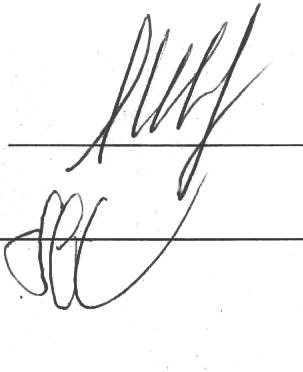 Председательствующий на заседании     контрольной комиссии    Шерстов А.Н.  Секретарь комиссии   Леонов В.Ю.Место проведения заседания контрольной комиссииг. Иркутск, Байкальская 180аПредседательствующий на заседании контрольной комиссииШерстов Александр Николаевич 
(ИО рук-ля контрольного отдела Ассоциации)Повестка дня контрольной комиссии:О рассмотрении результатов регулярных и постоянных плановых проверок, а также внеплановых проверок проведенных в период с 13.03.19г. по 26.03.13г., по соблюдению членами Ассоциации требований градостроительного и технического законодательства, условий членства, стандартов и правил саморегулирования. Рассмотрение результатов плановых проверок соответствия фактического совокупного размера обязательств по контрактам, заключенным на конкурентной основе - предельному размеру обязательств членов СРО.О рассмотрении заявлений на вступление в Ассоциацию и результатов проверки кандидатов в члены Ассоциации.О внесении изменений в реестр на основании заявлений членов Ассоциации РООР СРОСБР.№НАИМЕНОВАНИЕИННАКТ №СК СибирьИнвест381102139919-346ВостСибСтрой381108958019-356ТИТАН+381143249419-357Сибэнергомонтаж381003104119-359Тайшетское РСУ381500684219-380ОК РУСАЛ Анодная Фабрика770978867319-382Иркутсклесстрой381101785019-383Домострой Профи384900671319-390Фотон382100755519-391Сибтеплоком381105800719-392Кран381207979319-393Автодорпроект381002386919-403СК Энергострой384905737019-418№НАИМЕНОВАНИЕИННАКТ №ВостСибСтрой381108958019-356Сибэнергомонтаж381003104119-359ОК РУСАЛ Анодная Фабрика770978867319-382Иркутсклесстрой381101785019-383Домострой Профи384900671319-390Сибтеплоком381105800719-392Автодорпроект381002386919-403СК Энергострой384905737019-418№НАИМЕНОВАНИЕИННАКТ №СК СибирьИнвест381002386919-346ТИТАН+381143249419-357Тайшетское РСУ381500684219-380Фотон382100755519-391Кран381207979319-393№НАИМЕНОВАНИЕИННАКТ №Управляющая компания "Усолье Жилсервис"381901985019-395НПФ Байкалэлектросервис380570216719-396ЛИТЭК381107456019-399Востокэнергомонтажизоляция382600377019-400СК "ГаммаСибСтрой"384901422419-401"Охранное предприятие "Ангара"381702274419-402ООО «Мегастрой380818401919-363ООО «РегионСпецТранс»381114578919-397ООО «Алит»380820732219-394№НАИМЕНОВАНИЕИННАКТ №Управляющая компания "Усолье Жилсервис"381901985019-395НПФ Байкалэлектросервис380570216719-396ЛИТЭК381107456019-399Востокэнергомонтажизоляция382600377019-400СК "ГаммаСибСтрой"384901422419-401"Охранное предприятие "Ангара"381702274419-402ООО «Мегастрой380818401919-363ООО «РегионСпецТранс»381114578919-397ООО «Алит»380820732219-394№НАИМЕНОВАНИЕИННАКТ №Шелеховские тепловые сети3821009390СРО-2676"Охранное предприятие "Ангара"381702274419-360Восток-Центр382600378719-365БайкалРегионСтрой380805232619-367Сосновгео382700043619-369Байкалстальстрой381006167019-372Восточно-Сибирское речное пароходство380000034019-374Регионтехноцентр381104603319-376ВОСТОКЭЛЕКТРОМОНТАЖ382704865319-381МонолитСтрой381104275119-385СК "Стройинвест"381106031019-386Пусконаладочное предприятие "Аргумент"382101108619-389Стальконструкция380104861019-404СЗ ТАНАР381200212719-405Верхнечонскнефтегаз380807936719-407Рудоремонтный завод382000760119-409Управление механизированных работ380810460919-411ПСК "АлПластСтрой"381031333519-412Сельстрой381003245419-414Электромонтажный поезд381031232419-415Сибстрой381107867719-416Братская строительная компания380411121019-417№НАИМЕНОВАНИЕИННАКТ №Шелеховские тепловые сети3821009390СРО-2676"Охранное предприятие "Ангара"381702274419-360Восток-Центр382600378719-365БайкалРегионСтрой380805232619-367Сосновгео382700043619-369Байкалстальстрой381006167019-372Восточно-Сибирское речное пароходство380000034019-374ВОСТОКЭЛЕКТРОМОНТАЖ382704865319-381СК "Стройинвест"381106031019-386Стальконструкция380104861019-404Верхнечонскнефтегаз380807936719-407Управление механизированных работ380810460919-411Сельстрой381003245419-414№НАИМЕНОВАНИЕИННАКТ №Регионтехноцентр381104603319-376МонолитСтрой381104275119-385Пусконаладочное предприятие "Аргумент"382101108619-389СЗ ТАНАР381200212719-405Рудоремонтный завод382000760119-409ПСК "АлПластСтрой"381031333519-412Электромонтажный поезд381031232419-415Сибстрой381107867719-416Братская строительная компания380411121019-417№НАИМЕНОВАНИЕНАИМЕНОВАНИЕИННАКТ №ООО"Охранное предприятие "Ангара"381702274419-024 ОООАвантаж382301633019-025 ОООАгроспецстроймонтаж382701341019-027 ОООАзия Мьюзик Компани380822563519-028 ОООАзияВнешТранзит381003153119-029 ОООАкваСервис381112679319-031 ОООАЛАНС381206231019-033 АОАнгарский электролизный химический комбинат380109840219-040 ОООАНГАРСКОЕ ПРОИЗВОДСТВЕННО-ТЕХНИЧЕСКОЕ ПРЕДПРИЯТИЕ М380199296219-042 ОООАРДОС381002309719-043 ОООАриан384901740119-044 ОООАрм-Строй382701825719-045 ОООАрсенал381401831619-046 ОООАтмен Хаус381112834219-047 ЗАОАТС-Сервис380801305219-048 ОООАттестационно -Технический Центр "Востокэнергомонтаж"381112693019-049 ОООБайкал-Индстрой381206652219-051 ОООБайкалРегионСтрой380805232619-052 ОООБайкалстальстрой381006167019-054 ОООБайкалСтройОборудование381107637319-057 ОООБайкальская строительная компания381208713819-059 ОООБайкальский завод металлоконструкций382101357319-060 ОООБайкалЭнергоСтрой381116649019-062 ИПБратская строительная компания38120517309019-091 ОООБратская электросетевая компания380411121019-063 ОООБратский ремонтный механический завод380403740819-064 ОООБратское монтажное управление Гидроэлектромонтаж382300828019-065 АОБратскэнергоремонт380402980919-066 АОВерхнечонскнефтегаз380807936719-068 ОООВеста Реал Сервис381031382519-070 ОООВиТ380104106819-071 ОООВостоктяжстрой Усолье381901393919-077 ОООВосточно-Сибирское Управление по Строительству381802068319-081 ОООВысотРемСервис381208045319-083 ОООГарант-Строй380809622819-085 ОООГорно-промышленная компания "Недра"385101684619-092 ОООД` Анион381107848319-093 ОООДельта Сервис380107548319-094 ОООДеметра381032701719-095 ОООДеметра-Строй380820689719-096 ОООДиалог-Строй382705054019-097 ОООДин Со381106421919-098 ОООДомострой Профи384900671319-101 ОАОДорожная Строительная Компания 156380110739019-104 АОДорожник383700036119-105 ОООЕвроСибЭнерго-инжиниринг770129924719-108 ОООИК Сервис384902739019-109 ОООИлимская строительная компания381702411719-110 ОООИнженерный центр "Иркутскэнерго"380814251619-114 ОООИНК-СтройНефтеГаз384906835719-117 ОООИНК-Текущий и капитальный ремонт скважин384906030119-118 ОООИнфовидео381401079719-120 ОООИркутская Инженерная Строительная Компания384900306019-124 ОООИркутская транспортная компания19-126 ЗАОИркутсклесстрой381101785019-129 ОООИркутскСетьсервис381115772019-133 АОИРМЕТ381105304819-137 ОООИсток380200892319-139 ОООИТЦ «Альтер Энерго»381209783419-140 ОООКапитель380810133319-141 ОООКомпания ВИТА-ЭЛЕКТРИК381107759219-144 ЗАОКомпания ИркутскРемСпецСтрой381108256019-146 ОООКонтактор381105622519-147 ОООКран850400437619-150 ОООКСИ-СТРОЙ381004439319-152 ОООЛенастройсервис381801495419-153 ОООЛИТЭК381107456019-154 ОООМонтаж и Строительство382303128919-162 АОМОСТООТРЯД-45381205929019-166 ОООНафтаБурСервис380816774319-167 ООООфисСтрой380807903919-174 ООООхранное предприятие "Иркутскэнерго"380809150119-175 ОООПалп-Строй   381112103319-176 ОООПарапетСтрой381114228019-177 ОООПарапетСтройИнвест   381118176219-178 ОООПожарная охрана "Иркутскэнерго382702032019-180 ОООПОЛИНОМ380104474219-183 ОООПроизводственно-коммерческий центр "Энергоремонт"380805417919-187 ОООПрофКлимат-Монтаж381111785519-189 ОООПСК "Гелиополь"381210809919-191 ОООПусконаладочное предприятие "Аргумент"382101108619-195 ОООРегиональная Электротехническая Компания032338987419-196 ОООРемонтно-строительная компания380110507119-201 АОРусНедра381117381019-207 ОООСантехлюкс380817829419-208 ОООСельстрой381003245419-210 ОООСервисный центр "Прогресс"380112033719-213 ОООСетевая компания "ИРКУТ"381003548719-214 ОООСибирская электротехническая компания381204891819-220 ОООСибирское РМСУ384700071619-221 ОООСибирьСтройКонтроль382705318819-222 ОООСибмонтаж380105579019-223 ОООСибпроектНИИ381108341219-225 ОООСибСтальСтрой380812114619-226 ОООСибстрой381107867719-227 ОООСибстройтехмонтаж381002147719-228 ОООСибЭнергоМаш381108915719-233 ОООСибэнергомонтаж381003104119-234 ОООСК "Проект Монтаж"380405400119-237 ОООСК "Стимул"381210283719-238 ОООСК "Стройинвест"381106031019-239 ОООСК-Илим381704026019-243 АОСосновгео382700043619-250 ЗАОСпецмонтажремстрой380104771119-251 ОООСпецПромСтрой382101185819-252 ОООСпецсистемы381703303019-253 ОООСпецТехника Братск380499931719-254 ОООСпецТехно382303295919-255 ЗАОСтальконструкция380104861019-258 ОООСтандартСтрой771859749919-259 ОООСтатусСиб382701403719-261 ОООСтК Групп381215313319-263 ОООСтроительная компания "Поместье"381115298719-265 ОООСтройград381205912319-267 ОООСтройсервис850300491219-270 ОООСтройТехСервис383401425319-271 ОООТайшетское РСУ381500684219-273 ОООТИТАН+381143249419-278 ОООТранснефть - Восток380107967119-279 ОООУдарник384902013019-284 ОООУНИВЕРСАЛСТРОЙ381403200719-286 АОУправляющая компания "ЛенаБамстрой"381801318919-288 ОООУправляющая компания "Усолье Жилсервис"381901985019-289 АОУрангеологоразведка381201661019-290 ОООУсть-Илимэнергозащита381702117019-292 ОООФундаментстрой Байкал381117332019-299 ОООЦУП "Восточная Сибирь - Тихий Океан380107927019-300 ОООЧеремховпромжилстрой382000710419-302 МУПШелеховские тепловые сети382100939019-304 ОООШелеховский АБЗ382101518619-305 ОООЭкоСистемы382704681819-306 ОООЭлектромонтажный поезд381031232419-307 АОЭлектросетьстрой381201117819-309 ОООЭль-Сервис381113744219-312 АОЭнергетические технологии381208200219-314 ОООЭнергия382000444919-315 ОООЭнерголиния381206995719-316 ОООЭнерготехстрой381210213919-318 №НАИМЕНОВАНИЕИННАКТ №Арм-Строй382701825719-045Атмен Хаус381112834219-047Д` Анион381107848319-093Деметра381032701719-095ИркутскСетьсервис381115772019-133Капитель380810133319-141Сантехлюкс380817829419-208СК "Проект Монтаж"380405400119-237Строительная компания "Поместье"381115298719-265Транснефть - Восток380107967119-279Шелеховские тепловые сети382100939019-304"Охранное предприятие "Ангара"381702274419-024Азия Мьюзик Компани380822563519-028АТС-Сервис380801305219-048Веста Реал Сервис381031382519-070ВиТ380104106819-071Горно-промышленная компания "Недра"385101684619-092Деметра-Строй380820689719-096Дорожная Строительная Компания 156380110739019-104Илимская строительная компания381702411719-110Иркутская Инженерная Строительная Компания384900306019-124Иркутсклесстрой381101785019-129Компания ВИТА-ЭЛЕКТРИК381107759219-144Компания ИркутскРемСпецСтрой381108256019-146КСИ-СТРОЙ381004439319-152ПарапетСтрой381114228019-177ПарапетСтройИнвест    381118176219-178Производственно-коммерческий центр "Энергоремонт"380805417919-187РусНедра381117381019-207Сибмонтаж380105579019-223СибЭнергоМаш381108915719-233СпецПромСтрой382101185819-252Стальконструкция380104861019-258СтандартСтрой771859749919-259Стройсервис850300491219-270Управляющая компания "Усолье Жилсервис"381901985019-289Шелеховский АБЗ382101518619-305Энергия382000444919-315Агроспецстроймонтаж382701341019-027АРДОС381002309719-043БайкалРегионСтрой380805232619-052ВысотРемСервис381208045319-083Гарант-Строй380809622819-085Дин Со381106421919-098МОСТООТРЯД-45381205929019-166Сибстрой381107867719-227Сибстройтехмонтаж381002147719-228Тайшетское РСУ381500684219-273Байкалстальстрой381006167019-054Байкальский завод металлоконструкций382101357319-060БайкалЭнергоСтрой381116649019-062Диалог-Строй382705054019-097ЕвроСибЭнерго-инжиниринг770129924719-108ИК Сервис384902739019-109Инженерный центр "Иркутскэнерго"380814251619-114Иркутская транспортная компания384901292519-126ЛИТЭК381107456019-154Палп-Строй   381112103319-176Сибирское РМСУ384700071619-221СК "Стройинвест"381106031019-239СК-Илим381704026019-243Сосновгео382700043619-250СпецТехника Братск380499931719-254СпецТехно382303295919-255ЦУП "Восточная Сибирь - Тихий Океан380107927019-300Энерготехстрой381210213919-318№НАИМЕНОВАНИЕИННАКТ №АкваСервис19-031АЛАНС19-033Верхнечонскнефтегаз19-068Ариан19-044Байкальская строительная компания19-059Восточно-Сибирское Управление по Строительству19-081Домострой Профи19-101ИНК-СтройНефтеГаз19-117Кран19-150НафтаБурСервис19-167Охранное предприятие "Иркутскэнерго"19-175Пожарная охрана "Иркутскэнерго19-180Сервисный центр "Прогресс"19-213СибирьСтройКонтроль19-222СК "Стимул"19-238Стройград19-267Урангеологоразведка19-290Фундаментстрой Байкал19-299Авантаж19-025АзияВнешТранзит19-029АНГАРСКОЕ ПРОИЗВОДСТВЕННО-ТЕХНИЧЕСКОЕ ПРЕДПРИЯТИЕ М19-042Братская строительная компания19-091Исток19-139ИТЦ «Альтер Энерго»19-140ПСК "Гелиополь"19-191СибпроектНИИ19-225СибСтальСтрой19-226СтатусСиб19-261Ударник19-284Черемховпромжилстрой19-302Ангарский электролизный химический комбинат19-040ОфисСтрой19-174Сетевая компания "ИРКУТ"19-214Спецсистемы19-253ТИТАН+19-278Арсенал19-046Аттестационно -Технический Центр "Востокэнергомонтаж"19-049Байкал-Индстрой19-051БайкалСтройОборудование19-057Братская электросетевая компания19-063Братский ремонтный механический завод19-064Братское монтажное управление Гидроэлектромонтаж19-065Братскэнергоремонт19-066Востоктяжстрой Усолье19-077Дельта Сервис19-094Дорожник19-105ИНК-Текущий и капитальный ремонт скважин19-118Инфовидео19-120ИРМЕТ19-137Контактор19-147Ленастройсервис19-153Монтаж и Строительство19-162ПОЛИНОМ19-183ПрофКлимат-Монтаж19-189Пусконаладочное предприятие "Аргумент"19-195Региональная Электротехническая Компания19-196Ремонтно-строительная компания19-201Сельстрой19-210Сибирская электротехническая компания19-220Сибэнергомонтаж19-234Спецмонтажремстрой19-251СтК Групп19-263СтройТехСервис19-271УНИВЕРСАЛСТРОЙ19-286Управляющая компания "ЛенаБамстрой"19-288Усть-Илимэнергозащита19-292ЭкоСистемы19-306Электромонтажный поезд19-307Электросетьстрой19-309Эль-Сервис19-312Энергетические технологии19-314Энерголиния19-316№НАИМЕНОВАНИЕИННАКТ №ООО «Компания «Востсибуголь»380806998619-422СК "КонтинентСтрой"381214542119-425№НАИМЕНОВАНИЕИННАКТ №ООО «Компания «Востсибуголь»380806998619-422СК "КонтинентСтрой"381214542119-425№НАИМЕНОВАНИЕИННАКТ №1.ООО «Ремонтно-строительная компания»380110507119-427№НАИМЕНОВАНИЕИННАКТ №1.ООО «Ремонтно-строительная компания»380110507119-427